In Deutschland, Österreich und der Schweiz:Sie können jetzt eine Kopie bestellenGreen’s Word Memory Testfür WindowsCopyright Paul Green, 1995-2003paulgreen@shaw.ca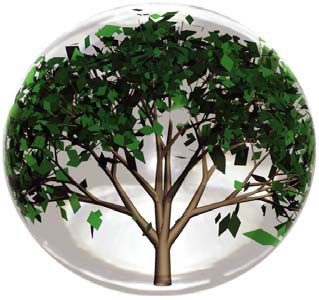 Rufen Sie in Kanada an +1-236-420-4351www.wordmemorytest.comJetzt in SIEBZEHN SPRACHENSpanisch, Französisch, Deutsch, Niederländisch, Türkisch, Dänisch, Russisch, Hebräisch, Englisch und mehrDie Lizenzgebühr schließt  die folgenden Leistungen ein: USB und englisc	hsprachiges Handbuch, Updates für weitere Sprachen, su kzessive Upgrades des WMT. Eingeschlossen sind bei Notwendigkeit computertechnische Unterstützung, Mitgliedschaft in der exklusiven GREEN’S TESTS Internet Group, von der Website Downloads zahlreicher Forschungsartikel und anderer Files zur Unterstützung der WMT-Interpretation.GREEN’S WORD MEMORY TEST für WindowsVERSANDANSCHRIFT:------------------------------------------------------------------------------------------Zahlungsweise (bitte in US Dollar):Green’s WMT für Windows (17-sprachige Version):	US $ 340,--schließt die folgenden Leistungen ein: USB, englischsprachiges Handbuch, ein Jahr unbegrenzte Benutzung des WMT, freie Updates und Upgrades, Mitgliedschaft in der GREEN’S TESTS Internet Group, Support.Nach Ablauf des ersten Jahres beträgt die Lizenzgebühr 180 $ pro Jahr.Porto und Verpackung:	US $	40,--GESAMT:	US $  	------------------------------------------------------------------------------------------Qualifikationsnachweis: Green’s Publishing verkauft Green’s Word Memory Test nur an qualifizierte professionelle Anwender. Die Bestellung muss den Namen einer qualifi- zierten Person enthalten, die die Verantwortung für die Testanwendung haben wird.Höchster Abschluss: 		Jahr des Abschlusses:   	Hauptfach: 		Abschluss wo? Institution:   	BITTE AUSFÜLLEN UND DIESEN VORDRUCK FAXEN AN:  +1-236-420-4891ODER SENDEN AN: #105, 1726 Dolphin Avenue, Kelowna, British Columbia, V1Y 9R9, KanadaName:Name:Name:Name:Name:Name:Institution:Institution:Institution:Straße:  Straße:  Straße:  Straße:  Stadt:  Postleitzahl:Postleitzahl:Postleitzahl:Postleitzahl:Postleitzahl:Land:Land:Telefon:Telefon:Fax:Email des registrierten NutzersEmail des registrierten NutzersEmail des registrierten NutzersEmail des registrierten NutzersEmail des registrierten NutzersEmail des registrierten NutzersEmail des registrierten Nutzers(Angabe erforderlich zur Lieferung von Updates und für den Zugang zur GREEN’S TESTS Group)(Angabe erforderlich zur Lieferung von Updates und für den Zugang zur GREEN’S TESTS Group)(Angabe erforderlich zur Lieferung von Updates und für den Zugang zur GREEN’S TESTS Group)(Angabe erforderlich zur Lieferung von Updates und für den Zugang zur GREEN’S TESTS Group)(Angabe erforderlich zur Lieferung von Updates und für den Zugang zur GREEN’S TESTS Group)(Angabe erforderlich zur Lieferung von Updates und für den Zugang zur GREEN’S TESTS Group)(Angabe erforderlich zur Lieferung von Updates und für den Zugang zur GREEN’S TESTS Group)(Angabe erforderlich zur Lieferung von Updates und für den Zugang zur GREEN’S TESTS Group)(Angabe erforderlich zur Lieferung von Updates und für den Zugang zur GREEN’S TESTS Group)(Angabe erforderlich zur Lieferung von Updates und für den Zugang zur GREEN’S TESTS Group)(Angabe erforderlich zur Lieferung von Updates und für den Zugang zur GREEN’S TESTS Group)(Angabe erforderlich zur Lieferung von Updates und für den Zugang zur GREEN’S TESTS Group)(Angabe erforderlich zur Lieferung von Updates und für den Zugang zur GREEN’S TESTS Group)(Angabe erforderlich zur Lieferung von Updates und für den Zugang zur GREEN’S TESTS Group)(Angabe erforderlich zur Lieferung von Updates und für den Zugang zur GREEN’S TESTS Group)☐Scheck, beiliegend, auszuzahlen an:	GREEN & KRAMAR ACT LTD.☐Scheck, beiliegend, auszuzahlen an:	GREEN & KRAMAR ACT LTD.☐Scheck, beiliegend, auszuzahlen an:	GREEN & KRAMAR ACT LTD.☐Scheck, beiliegend, auszuzahlen an:	GREEN & KRAMAR ACT LTD.☐Scheck, beiliegend, auszuzahlen an:	GREEN & KRAMAR ACT LTD.☐Scheck, beiliegend, auszuzahlen an:	GREEN & KRAMAR ACT LTD.☐Scheck, beiliegend, auszuzahlen an:	GREEN & KRAMAR ACT LTD.☐Scheck, beiliegend, auszuzahlen an:	GREEN & KRAMAR ACT LTD.☐Geld wird über Draht an die Bank übertragen-Fügen Sie eine Bearbeitungsgebühr $ 15☐Geld wird über Draht an die Bank übertragen-Fügen Sie eine Bearbeitungsgebühr $ 15☐Geld wird über Draht an die Bank übertragen-Fügen Sie eine Bearbeitungsgebühr $ 15☐Geld wird über Draht an die Bank übertragen-Fügen Sie eine Bearbeitungsgebühr $ 15☐Geld wird über Draht an die Bank übertragen-Fügen Sie eine Bearbeitungsgebühr $ 15☐Geld wird über Draht an die Bank übertragen-Fügen Sie eine Bearbeitungsgebühr $ 15☐Geld wird über Draht an die Bank übertragen-Fügen Sie eine Bearbeitungsgebühr $ 15☐Geld wird über Draht an die Bank übertragen-Fügen Sie eine Bearbeitungsgebühr $ 15☐VISA or Mastercard #:Exp:Kartenhalter:CVV# (Drei Ziffern auf der Rückseite)Straße:Stadt:Postleitzahl***E-Mail-Adresse für Rechnung: